Propozície 6. ročníka behu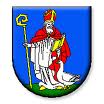  . Nemčiansky crossUsporiadateľ :             Obec Hontianske NemceMiesto konania :          Hontianske Nemce a okolieTermín :                       1. máj 2017  14,00 hod.Prihlášky :                   do 1.5.2017 na: PaedDr. Jozef Nemec, Hontianske Nemce 451,                                       mobil 0911941149, e-mail starosta@hontianskenemce.skŠtartovné:		  3€ pre kategóriu mužov a žienCeny:			  pre kategóriu ženy a muži:  1. miesto 25 €    2. miesto 15 €    3. miesto 10 €Povrch :                       lesný terénPrezentácia :               do 13,30               štart a cieľ: futbalové ihrisko  Vekové kategórie a rozsah preteku : Trať a profil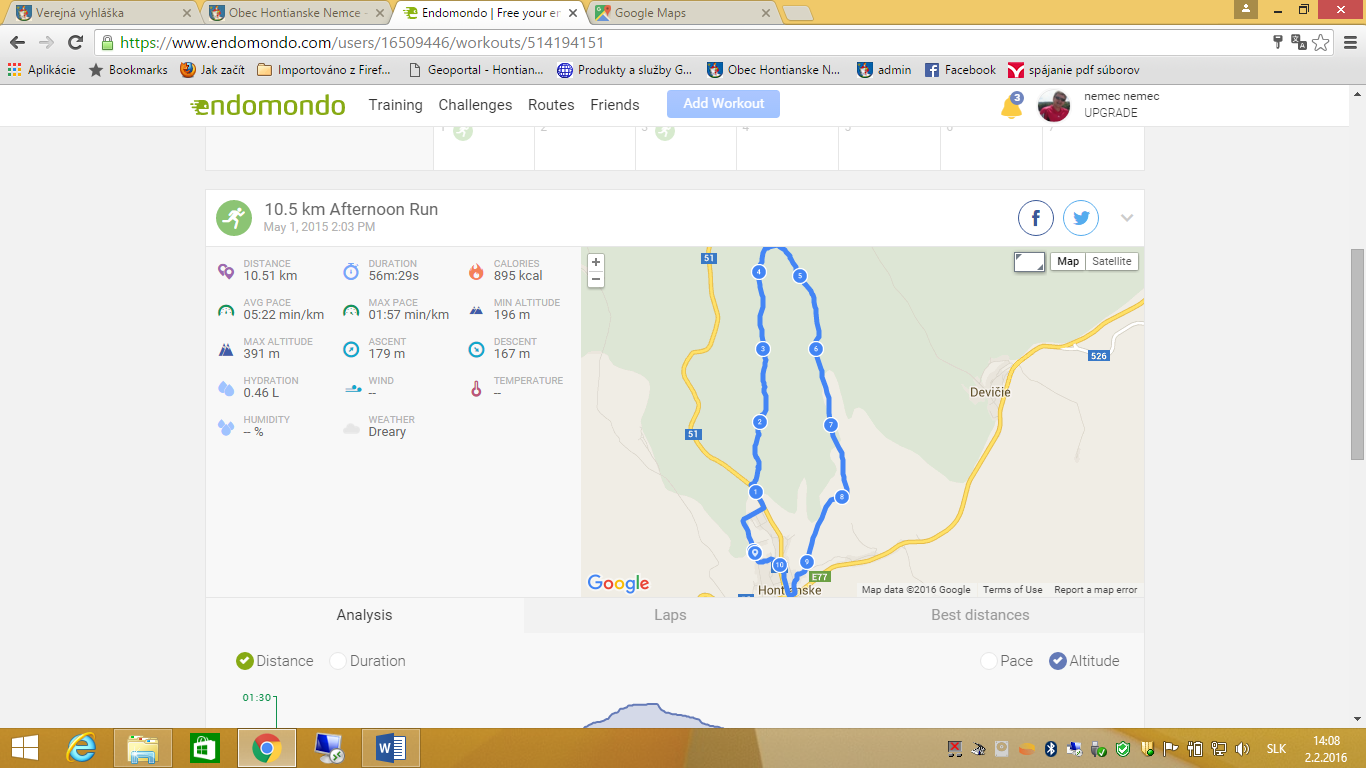 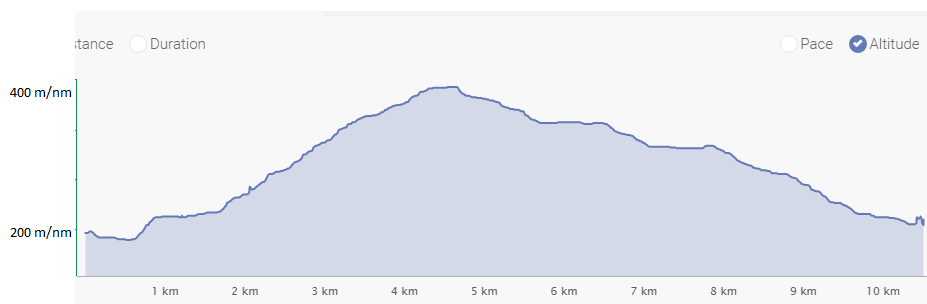  1.   materská škola80 m14,15 h 2.   žiaci  1. a  2. ročníka  ZŠ120 m14,20 h 3.   žiaci  3. a  4. ročníka  ZŠ250 m14,25 h 4.   žiačky  5., 6. a  7. ročníka  ZŠ400 m14,30 h 5.   žiaci  5., 6. a 7. ročníka  ZŠ500 m14,30 h 6.   žiačky  8. a  9. ročníka  ZŠ1 000 m14,35 h 7.   žiaci  8. a  9. ročníka  ZŠ1 300 m14,35 h 8.   muži do 40, do 55, nad 5511 000 m14,00 h 9.  ženy do 40, nad 4011 000 m14,00 h